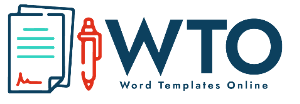 Cash ReceiptCash ReceiptCash ReceiptCash ReceiptCash ReceiptCash ReceiptCash ReceiptCash ReceiptDateReceipt #Name AddressCommittee to creditCash totalDeposit breakdownDeposit breakdownDeposit breakdownDeposit breakdownDeposit breakdownDeposit breakdownDeposit breakdownDeposit breakdown[Item 1][Item 1]Library Book SalesLibrary Book SalesLibrary Book SalesLibrary Book SalesLibrary Book Sales$[Item 1][Item 1]$[Item 1][Item 1]$[Item 2][Item 2]General DuesGeneral DuesGeneral DuesGeneral DuesGeneral Dues$[Item 2][Item 2]Guest Door FeesGuest Door FeesGuest Door FeesGuest Door FeesGuest Door Fees$[Item 2][Item 2]$[Item 3][Item 3]Newsletter AdsNewsletter AdsNewsletter AdsNewsletter AdsNewsletter Ads$[Item 3][Item 3]$[Item 3][Item 3]$[Item 4][Item 4]Cd SalesCd SalesCd SalesCd SalesCd Sales$[Item 4][Item 4]Program AdsProgram AdsProgram AdsProgram AdsProgram Ads$[Item 4][Item 4]Raffle Ticket SalesRaffle Ticket SalesRaffle Ticket SalesRaffle Ticket SalesRaffle Ticket Sales$[Item 5][Item 5]Current Year FeesCurrent Year FeesCurrent Year FeesCurrent Year FeesCurrent Year Fees$[Item 5][Item 5]Workshop After DateWorkshop After DateWorkshop After DateWorkshop After DateWorkshop After Date$[Item 5][Item 5]$[Item 6][Item 6]$[Item 6][Item 6]$[Item 6][Item 6]$